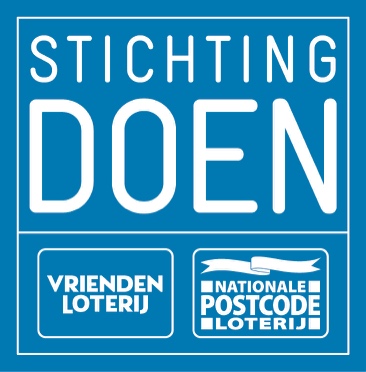 Merci de prendre le temps de compléter ce formulaire d'évaluation. Les résultats et les processus de votre projet nous intéressent beaucoup. Veuillez remplir le formulaire soigneusement, cela nous fera gagner du temps, à vous comme à nous, lors de l'évaluation du projet.1. Informations essentielles				 				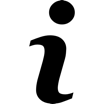 2. Changements les plus significatifs						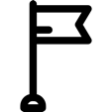 Veuillez indiquer ci-dessous trois changements significatifs auxquels votre projet a contribué. Les changements en question ne doivent pas nécessairement être imposants ou exhaustifs. Le fait d'offrir une nouvelle perspective à une question de société peut être considéré comme très significatif, par exemple. Les changements peuvent concerner un individu, un groupe, un secteur ou votre organisation. Les changements peuvent avoir été attendus ou inattendus, et ne doivent pas nécessairement être positifs.Nous avons laissé de la place pour trois changements. Pourriez-vous en décrire au moins un ?  Veuillez répondre aux questions ci-dessous pour chaque changement. 3. Processus										 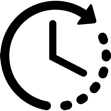 Ce qui s'est bien passéFaites une brève description de ce qui s'est bien passé dans le projet. Cela peut inclure certaines activités ou des sections du processus qui se sont particulièrement bien déroulées. Des évènements inattendus s'étant bien déroulés peuvent aussi être inclus. Veuillez fournir une courte explication. (150 mots max.)Ce qui ne s'est pas bien passé, ou différemment que prévu  
Au cours d'un projet, certaines choses ne se passent pas comme prévu. Nous aimerions savoir comment vous avez géré ces difficultés. Veuillez indiquer ce qui ne s'est pas bien passé, ce qui ne s'est pas passé conformément à vos attentes, vos plans ou vos objectifs. Comment avez-vous fait face à ces problèmes ? (150 mots max.) ChangementsAu cours de la préparation et de l'exécution du projet, des changements substantiels se sont-ils produits vis-à-vis du plan original ? Si oui, merci de décrire ces changements. (150 mots max.)EnseignementsQuelle est la leçon la plus importante de la dernière période ? Comment comptez-vous l'utiliser pour les activités à venir ? 
4a. Points d'évaluation 						 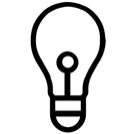 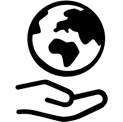 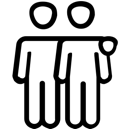 Veuillez saisir ici les points d'évaluation quantitative et les valeurs convenues stipulés dans le contrat. Indiquez également dans le tableau dans quelle mesure les valeurs convenues ont été atteintes. . Merci de fournir des indicateurs qualitatifs (descriptifs) et, si nécessaire (par exemple si la réalisation est différente de l'objectif initial), davantage de détails sur les indicateurs qualitatifs et quantitatifs (chiffres) ci-dessous.   4b. ObjectifL'objectif (du projet / programme) a-t-il été atteint ?4.5. Finances										 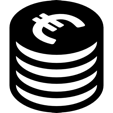 Veuillez répondre aux questions suivantes : Les dépenses du projet sont-elles restées dans les limites du budget soumis à la DOEN ? Si non, quel est le surplus / le déficit ? Le cas échéant, expliquez les raisons du surplus / du déficit, et comment cela affecte le projet. En cas de surplus, merci de décrire comment vous réglerez la différence avec les financiers. Quelles leçons (financières) avez-vous tirées ? (300 mots max.)6. Votre projet et la Fondation DOEN 						 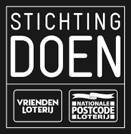 Nom de l'organisationNom du contactTéléphone portable du contactAdresse e-mail du contactTitre du projetNuméro DOEN du projetPériode de comptes-rendus (voir contrat)De       à       1er changement1er changement1er changement1er changement1er changement1er changementVeuillez décrire un changement significatif généré par votre initiative au cours de la dernière période.  -----Pour qui ce changement est-il pertinent ?  (plusieurs réponses possibles)Un individu :  Un groupe : Un secteur : Votre organisationAutre(s) ; préciser :Comment votre organisation a-t-elle contribué au changement ?Pourquoi ce changement était-il significatif pour vous ?  -----2e changement2e changement2e changement2e changement2e changement2e changementVeuillez décrire un changement significatif généré par votre initiative au cours de la dernière période.  -----Pour qui ce changement est-il pertinent ?  (plusieurs réponses possibles)Un individu :  Un groupe : Un secteur : Votre organisationAutre(s) ; préciser :Comment votre organisation a-t-elle contribué au changement ?Pourquoi ce changement était-il significatif pour vous ?  -----3e changement3e changement3e changement3e changement3e changement3e changementVeuillez décrire un changement significatif généré par votre initiative au cours de la dernière période.  -----Pour qui ce changement est-il pertinent ?  (plusieurs réponses possibles)Un individu :  Un groupe : Un secteur : Votre organisationAutre(s) ; préciser :Comment votre organisation a-t-elle contribué au changement ?Pourquoi ce changement était-il significatif pour vous ?  -----Partage et inspiration Partage et inspiration Avez-vous partagé vos résultats ou vos idées au cours de la dernière période ?  OuiNon      Si oui, avec qui (plusieurs réponses possibles) ? Des entreprises. Si oui, lesquelles ? 
D'autres initiativesDes municipalitésDes financiers. Si oui, lesquels ? 
Des étudiantsUn autre secteur, à savoir : 
Autre(s), à savoir : Comment avez-vous partagé ces idées et ces résultats ? Comment avez-vous partagé ces idées et ces résultats ? Avez-vous inspiré ces individus ou organismes à agir ? Si oui, pouvez-vous fournir un exemple ? 
 Avez-vous inspiré ces individus ou organismes à agir ? Si oui, pouvez-vous fournir un exemple ? 
 Point d'évaluationObjectifRéalisation12345Pour nous aider à mieux comprendre notre propre impact et à améliorer notre service, merci de répondre à ces questions. 
À part le financement, la DOEN a-t-elle apporté une valeur ajoutée à votre projet ? OuiNon
Si oui, quelle a été cette valeur ajoutée pour vous ? Quel aspect du soutien de la Fondation DOEN jugez-vous satisfaisant ?  Avez-vous des suggestions d'amélioration ? De quel type de soutien non financier (contacts, information, etc.) votre organisation a-t-elle besoin ?7. Remarques additionnelles Souhaitez-vous partager quoi que ce soit d'autre (cela peut être tout ce que vous voulez, par exemple des photos) ? N'hésitez pas !   